Закупка из одного источника № 2031839Пломба вагонная ЗПУ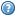 